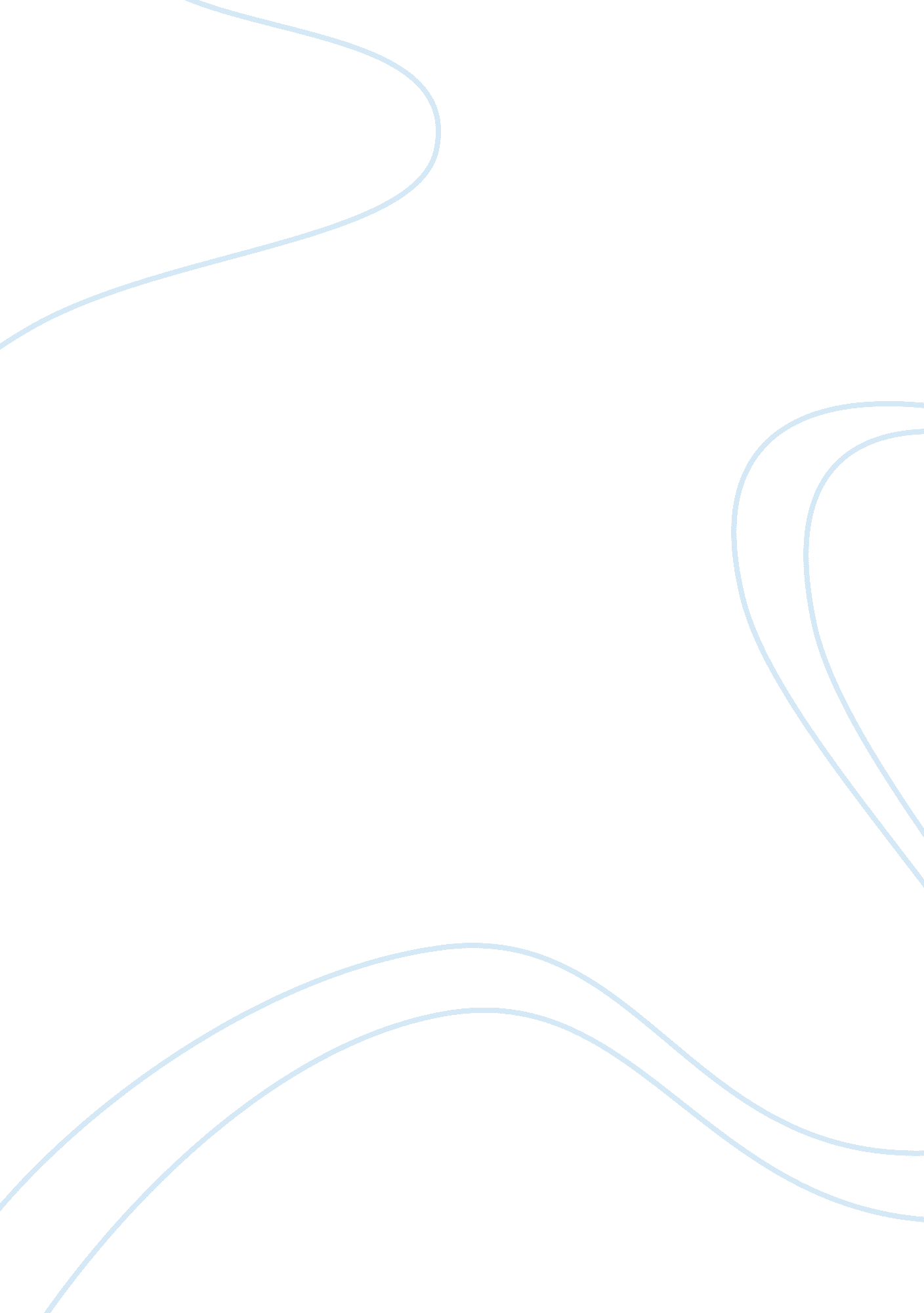 Essay on the first and second wave feminist projects have little relevance to con...Education, Discipline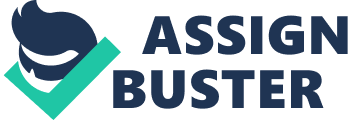 Introduction: I completely concur with the notion that regular emancipation of women has been doubtless among the greatest social revolutions in the past few years. Women’s entry into work places has been highly witnessed lately due to the acknowledgement of the fact that no duty is naturally permanent for a woman. This has completely changed political, social and economical relations. I agree with the fact that various feminist waves have been witnessed. These are the first wave, second wave and lastly, the third wave. Currently, the world is believed to be at the third wave. Even though first wave basically had its roots in the church, I have come to discover that these waves have no impact due to some reasons some of them being, opposition from other religions like the Muslim community who believe that women have no authority over a man and that they should be silent whenever men are talking. Another factor is that these waves failed to change specific cultures like in the African societies where the only person who has a right to everything is a man. Benefits like Inheritance and right to good education are only believed to belong to a man. According to my understanding, feminism takes effective when both genders are ready for it and due to this fact; men have been able to successfully reject both waves in Africa terming it as the Western culture. The second standpoints that were taken by both the first and second wave feminist were a failure since it advocated for sameness in feminism. This is because men take these remarks as selfish and aimed at undermining them. Another core factor is that women have not attested fully that they are equal to men since they have failed to compete in various academic disciplines where men have successfully sailed through. This has been witnessed in disciplines like engineering, architectural and aviation among others, just to mention some. According to mark Richardson quoting Natasha Walter in her book, living dolls: She accepts that the comeback of sexism is extremely critical of earlier and she still reveals that she is wrong concerning the equality conditions of the remnants in old fashioned culture of sexism. This has given birth to all sorts of evils including gays, lesbians and others. (Richardson, 2010) Conclusion: It is imperative to concede the fact that gender should be respected. It is also paramount to accept that a man can never be equal with a woman. That is the way the creation was and it should be respected but that does not give men power to batter women since nature is in their support. There are various things that men can do but women cannot but even if they do, the results can’t be compared. References: Richardson, M. (2010): Capitalism, Consumerism and Feminism. Derived 30th September 2010 from http://www. newleftproject. org/index. php/site/article_comments/capitalism_consumerism_and_feminism/ 